                                                ШУŎМ                                   ПОСТАНОВЛЕНИЕ      от 07 декабря  2017 г.                                                               №  02/12                                       Республика Коми, пст. Кажым Об утверждении  Порядка уведомления представителя нанимателя (работодателя) о фактах обращения в целях склонения муниципальных служащих муниципального образования сельского поселения «Кажым» к совершению коррупционных правонарушений          В соответствии с Федеральным законом «О муниципальной службе в Российской Федерации» № 25-ФЗ,  «О противодействии коррупции» № 273-ФЗ, администрация сельского поселения «Кажым» постановляет:1. Утвердить Порядок уведомления представителя нанимателя (работодателя) о фактах обращения в целях склонения муниципальных служащих муниципального образования сельского поселения «Кажым» к совершению коррупционных правонарушений, согласно приложению.2. Признать утратившим силу постановление главы сельского поселения «Кажым» от 30 декабря 2009 года № 32/12 «Об утверждении Порядка уведомления муниципальными служащими представителя нанимателя (работодателя) об обращениях к ним в целях склонения к совершению коррупционных правонарушений в администрации сельского поселения «Кажым».3.  Настоящее решение вступает в силу со дня подписания.Глава сельского поселения «Кажым»                                    И.А.Безносикова	Утвержден постановлением администрации сельского поселения «Кажым» от 07 декабря 2017 года № 02/12(приложение)Порядок уведомления представителя нанимателя (работодателя) о фактах обращения в целях склонения муниципальных служащих муниципального образования сельского поселения «Кажым» к совершению коррупционных правонарушений1. Настоящий Порядок разработан в соответствии с частью 5 статьи 9 Федерального закона от 25декабря 2008 года № 273-ФЗ «О противодействии коррупции» (далее - Федеральный закон № 273-ФЗ) и определяет процедуру уведомления представителя нанимателя (работодателя) о фактах обращения в целях склонения муниципальных служащих муниципального образования сельского поселения «Кажым» к совершению коррупционных правонарушений (далее - уведомление), перечень сведений, содержащихся в уведомлении, организацию проверки этих сведений и порядок регистрации уведомления.2. Действие настоящего Порядка распространяется на муниципальных служащих муниципального образования сельского поселения «Кажым» и устанавливает обязательные требования к поведению муниципальных служащих муниципального образования сельского поселения  «Кажым» (далее - муниципальные служащие) в случае обращения в целях склонения последнего к совершению коррупционных правонарушений.3. В соответствии со статьей 1 Федерального закона № 273-ФЗ коррупцией являются:а) злоупотребление служебным положением, дача взятки, получение взятки, злоупотребление полномочиями, коммерческий подкуп либо иное незаконное использование физическим лицом своего должностного положения вопреки законным интересам общества и государства в целях получения выгоды в виде денег, ценностей, иного имущества или услуг имущественного характера, иных имущественных прав для себя или для третьих лиц либо незаконное предоставление такой выгоды указанному лицу другими физическими лицами;б)	совершение деяний, указанных в подпункте «а» настоящего пункта, от имени или в интересах юридического лица.4. Уведомление представителя нанимателя (работодателя) заполняется и незамедлительно в день обращения к муниципальному служащему в целях склонения его к совершению коррупционных правонарушений передается в кадровую службу (специалисту, ответственному за ведение кадрового учета) администрации сельского поселения «Кажым» по форме согласно приложению 1 к настоящему Порядку -  лицами, замещающими должности муниципальной службы.Перечень сведений, содержащихся в уведомлении, приведен в приложении 2 к настоящему Порядку.К уведомлению прилагаются все имеющиеся материалы, подтверждающие обстоятельства обращения в целях склонения муниципального служащего к совершению коррупционных правонарушений.5. В случае нахождения муниципального служащего в командировке, отпуске, вне места прохождения службы он обязан уведомить представителя нанимателя (работодателя) незамедлительно с момента прибытия к месту прохождения службы.6. Муниципальный служащий, которому стало известно о факте обращения каких-либо лиц к иным муниципальным служащим в связи с исполнением служебных обязанностей в целях склонения их к совершению коррупционных правонарушений, вправе уведомлять об этом представителя нанимателя (работодателя) в соответствии с настоящим Порядком.7. Представителем нанимателя (работодателем) принимаются меры по защите муниципального служащего, уведомившего представителя нанимателя (работодателя), органы прокуратуры и другие государственные органы о фактах обращения в целях склонения его к совершению коррупционного правонарушения, о фактах обращения каких-либо лиц к иным муниципальным служащим в связи с исполнением служебных обязанностей в целях склонения их к совершению коррупционных правонарушений, в части обеспечения муниципальному служащему соблюдения гарантий, установленных законодательством о муниципальной службе.8. В случае привлечения к дисциплинарной ответственности муниципального служащего, указанного в пункте 6, обоснованность такого решения рассматривается на заседании комиссии администрации сельского поселения «Кажым» по соблюдению требований к служебному поведению муниципальных служащих и урегулированию конфликта интересов.9. Уведомления в день поступления регистрируются в журнале регистрации уведомлений о фактах обращения в целях склонения муниципальных служащих муниципального образования сельского поселения «Кажым»  к совершению коррупционных правонарушений (далее - журнал регистрации уведомлений), форма которого установлена в приложении 3 к настоящему Порядку.Листы журнала регистрации уведомлений должны быть пронумерованы, прошнурованы и скреплены печатью администрации сельского поселения «Кажым».10. Должностное лицо кадровой службы (специалист, ответственный за ведение кадрового учета)  администрации сельского поселения «Кажым», принявшее уведомление (далее – лицо, осуществившее регистрацию уведомления), помимо его регистрации в журнале регистрации уведомлений, обязано выдать муниципальному служащему, представившему уведомление, под роспись талон-уведомление, составленный по форме согласно приложению 4 к настоящему Порядку, с указанием данных о лице, принявшем уведомление, дате и времени его принятия.11. После заполнения корешок талона-уведомления остается у лица, осуществившего регистрацию уведомления, а талон-уведомление вручается муниципальному служащему, представившему уведомление.12. Отказ в регистрации уведомления, а также невыдача талона-уведомления не допускается.13. О поступившем уведомлении лицо, осуществившее регистрацию уведомления, информирует представителя нанимателя (работодателя) в день его регистрации.Представитель нанимателя (работодателя) в течение 3 рабочих дней со дня регистрации уведомления принимает решение о проведении проверки сведений, содержащихся в уведомлении.Проверка осуществляется в срок, не превышающий 30 календарных дней со дня поступления соответствующего уведомления. В исключительных случаях при отсутствии достаточных оснований для окончания проверки, в том числе когда для проведения проверки необходимо истребовать дополнительные материалы, срок проверки может быть продлен представителем нанимателя (работодателем) до 60 календарных дней.Проверка осуществляется кадровой службой (специалистом, ответственным за ведение кадрового учета)  администрации сельского поселения «Кажым» путем направления уведомлений в Прокуратуру Республики Коми, МВД по Республике Коми, Управление ФСБ России по Республике Коми, проведения бесед с муниципальным служащим, подавшим уведомление, указанным в уведомлении, получения от муниципального служащего пояснения по сведениям, изложенным в уведомлении.В проведении проверки не может участвовать муниципальный служащий, прямо или косвенно заинтересованный в ее результатах. В этих случаях он обязан обратиться к представителю нанимателя (работодателю) с письменным заявлением об освобождении его от участия в проведении данной проверки.14. Уведомление направляется кадровой службой (специалистом, ответственным за ведение кадрового учета) администрации муниципального района «Койгородский» в Прокуратуру Республики Коми, МВД по Республике Коми, Управление ФСБ России по Республике Коми не позднее 10 дней с даты его регистрации в журнале регистрации уведомлений. По решению представителя нанимателя (работодателя) уведомление может направляться как одновременно во все перечисленные государственные органы, так и в один из них по компетенции.В случае направления уведомления одновременно в несколько органов в сопроводительном письме перечисляются все адресаты.15. В ходе проверки должны быть полностью, объективно и всесторонне установлены:а)	причины и условия, которые способствовали обращению лиц к муниципальному служащему с целью склонения его к совершению коррупционных правонарушений;б)	круг должностных обязанностей муниципального служащего, к незаконному исполнению которых его пытались склонить.16. По результатам проверки кадровая служба (специалист, ответственный за ведение кадрового учета) администрации сельского поселения «Кажым» готовит письменное заключение о результатах проверки и в течение 5 рабочих дней после окончания проверки передает его представителю нанимателя (работодателю).В заключении о результатах проверки:а)	указываются результаты проверки представленных сведений;б)	подтверждается или опровергается факт обращения с целью склонения муниципального служащего к совершению коррупционных правонарушений;в)	указываются конкретные мероприятия, проведение которых необходимо для устранения выявления причин и условий, способствующих обращению в целях склонения муниципального служащего к совершению коррупционных правонарушений.17. Заключение о результатах проверки сведений, содержащихся в уведомлении муниципального служащего, в течение 3 рабочих дней после поступления представителю нанимателя (работодателю) направляется на рассмотрение в комиссию администрации сельского поселения «Кажым» по соблюдению требований к служебному поведению муниципальных служащих и урегулированию конфликта интересов.18. Невыполнение муниципальным служащим должностной (служебной) обязанности по уведомлению представителя нанимателя (работодателя) о ставших известными ему фактах коррупционных правонарушений или сокрытие таких фактов является правонарушением, влекущим его увольнение с муниципальной службы либо привлечение его к иным видам ответственности в соответствии с законодательством Российской Федерации.19. Лица, осуществившие регистрацию уведомления, проверку сведений, содержащихся в уведомлении, обеспечивают конфиденциальность и сохранность данных, полученных от муниципального служащего, и несут персональную ответственность за разглашение полученных сведений в соответствии с законодательством Российской Федерации.Приложение 1к Порядку уведомления представителя нанимателя (работодателя) о фактах обращения в целях склонения муниципальных служащих администрации сельского поселения «Кажым»к совершению коррупционных правонарушений (форма)________________________________________________________________________(должность и Ф.И.О. представителянанимателя (работодателя))от ______________________________________________________________________(Ф.И.О. муниципального служащего,наименование замещаемой должности)____________________________________(адрес проживания (регистрации))1. Уведомляю о факте обращения в целях склонения меня к коррупционному правонарушению со стороны _________________________________________________________________________________________________________________________________.(указывается Ф.И.О., должность, все известные сведения о физическом (юридическом) лице, склоняющем к правонарушению)2. Склонение к правонарушению производилось в целях осуществления мною _____________________________________________________________________________.(указывается сущность предполагаемого правонарушения)3. Склонение к правонарушению осуществлялось посредством ______________________________________________________________________________________________________________________________________________________________________________.(способ склонения: подкуп, угроза, обман и т.д.)4. Склонение к правонарушению произошло в ______ ч. ______ м. 20_______ г. в _____________________________________________________________________________.(город, адрес)5. Склонение к правонарушению производилось _____________________________________________________________________________________________________________.(обстоятельства склонения: телефонный разговор, личная встреча, почта и др.)Намереваюсь (не намереваюсь) лично присутствовать на заседании комиссии администрации сельского поселения «Кажым» по соблюдению требований к служебному поведению муниципальных служащих и урегулированию конфликта интересов.Информацию о принятом комиссией решении прошу направить на мое имя по адресу: _______________________________________________________________________(указывается адрес фактического проживания муниципального служащего для направления решения по почте, либо указывается любой другой способ направления решения, а также необходимые реквизиты для такого способа направления решения)«___» ________________ 20__ г. ________________________________________________(подпись)                                   (расшифровка подписи)Приложение 2к Порядку уведомления представителя нанимателя (работодателя) о фактах обращения в целях склонения муниципальных служащих администрации сельского поселения  «Кажым»к совершению коррупционных правонарушений (форма)ПЕРЕЧЕНЬсведений, содержащихся в уведомлении представителя нанимателя (работодателя) о фактах обращения в целях склонения муниципального служащего к совершению коррупционных правонарушений1.	Фамилия, имя, отчество муниципального служащего, заполняющего Уведомление, его должность.Все известные сведения о физическом лице, склоняющем к правонарушению (фамилия, имя, отчество, должность и т.д.).Сущность предполагаемого правонарушения (злоупотребление должностными полномочиями, нецелевое расходование бюджетных средств, превышение должностных полномочий, присвоение полномочий должностного лица, незаконное участие в предпринимательской деятельности, получение взятки, дача взятки, служебный подлог и т.д.).Способ склонения к правонарушению (подкуп, угроза, обещание, обман, насилие и т.д.).Время, дата склонения к правонарушению.Место склонения к правонарушению.7.	Обстоятельства склонения к правонарушению (телефонный разговор, личная встреча, почтовое отправление и т.д.).Дата заполнения Уведомления.Подпись муниципального служащего, заполнившего Уведомление.Приложение 3к Порядку уведомления представителя нанимателя (работодателя) о фактах обращения в целях склонения муниципальных служащих администрации сельского поселения «Кажым»к совершению коррупционных правонарушений (форма)ЖУРНАЛрегистрации уведомлений о фактах обращения в целях склонения муниципальных служащих администрации сельского поселения «Кажым» к совершению коррупционных правонарушенийПриложение 4к Порядку уведомления представителя нанимателя (работодателя) о фактах обращения в целях склонения муниципальных служащих администрации сельского поселения  «Кажым»к совершению коррупционных правонарушений (форма) «Кажым» сиктовмöдчöминса Сöвет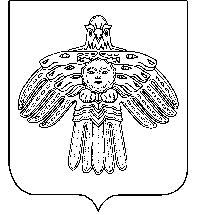 Советсельского поселения «Кажым»№ 
п/пДата регистрации уведомленияФ.И.О., замещаемая должность подавшего уведомлениеФ.И.О. должностного лица, принявшего уведомление, подписьКраткое содержание уведомленияСведения о результатах проверкиСведения о принятом решении1234567ТАЛОН-КОРЕШОК№ _________Уведомление принято от _________________________________________________________________________________________ (Ф.И.О. и должность муниципального служащего)Краткое содержание уведомления ___________________________________________________________________________________________________________________________________________________________(подпись и должность лица, принявшего уведомление)«___» _______________ 20 __ г._____________________________________(подпись лица, получившего талон-уведомление)«___» _______________ 20 __ г.ТАЛОН-УВЕДОМЛЕНИЕ№ _________Уведомление принято от _________________________________________________________________________________________(Ф.И.О. и должность муниципального служащего)Краткое содержание уведомления ______________________________________________________________________________________________________________________Уведомление принято:_____________________________________(Ф.И.О. и должность лица, принявшего уведомление)_____________________________________(номер по журналу регистрации уведомлений)«___» _______________ 20 __ г._____________________________________(подпись и должность муниципального служащего, принявшего уведомление)